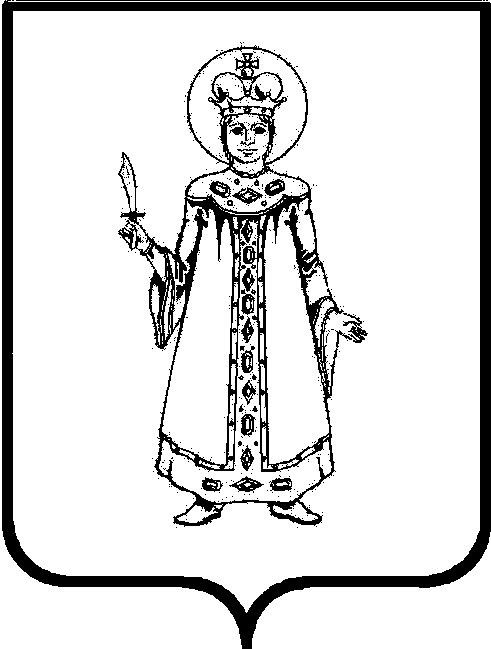 УПРАВЛЕНИЕ КУЛЬТУРЫ АДМИНИСТРАЦИИ УГЛИЧСКОГО МУНИЦИПАЛЬНОГО РАЙОНА ЯРОСЛАВСКОЙ ОБЛАСТИП Р И К А ЗДИРЕКТОРА МБУ «Ильинский ДК»от 01.09.2023г                                                                                           №39										«Об утверждении клубных формирований и списочного состава участников клубных формирований на творческий сезон с 01.09.2023 по 31.05.2024 г.» В связи с открытием нового творческого сезона с 01.09 2023ПРИКАЗЫВАЮ:Включить в план работы МБУ «Ильинский ДК» на творческий сезон с 01.09.2023 по 31.05.2024 г. следующие клубные формирования (Приложение №1).Утвердить на творческий сезон следующий списочный состав клубных формирований (Приложение №2)Директор МБУ «Ильинский ДК»	                                    Т.А. ОрловаПриложение №1к приказу МБУ «Ильинский ДК»от 01.09.2023  № 39 Список клубных формированийВасилёвский СДКВасилёвский СДКВасилёвский СДКВасилёвский СДКВасилёвский СДКВасилёвский СДКНазвание КФНазвание КФКоличество участниковВозрастная категорияНаправлениеРежим работы1.Коллектив вокального пения «Вдохновение» - руководитель Кабетова Е.В.Коллектив вокального пения «Вдохновение» - руководитель Кабетова Е.В.13ВзрослыйВокальный ансамбль (народный)Средас 13.00 до 14.002.Театральный кружок «Креатив» - руководитель Зуйкова С.В.Театральный кружок «Креатив» - руководитель Зуйкова С.В.13ВзрослыйТеатральный (драматический)Средас 14.00 до 15.003.Детский клуб «Васильки» - руководитель Кабетова Е.В.Детский клуб «Васильки» - руководитель Кабетова Е.В.20ДетскийВокальный (студия эстрадного пения)Вторник, четвергс 15.00 до 16.004.Творческая мастерская « Волшебная кисточка» - руководитель Зуйкова С. В.Творческая мастерская « Волшебная кисточка» - руководитель Зуйкова С. В.16детскийИЗОСубботас 17.00 до 18.005.Кружок творчества «Сувенирчик» - руководитель Зуйкова С.В.Кружок творчества «Сувенирчик» - руководитель Зуйкова С.В.17ДетскийДек-прикл.искусстваВторникс 14.00 до 15.006.Клуб выходного дня «Для тех, кому за…» - руководитель Кабетова Е.В.Клуб выходного дня «Для тех, кому за…» - руководитель Кабетова Е.В.22ВзрослыйЛюбительские объединения, культ.просвет.Четвертая пятница месяца 16.007Театральный кружок «Веселый балаганчик» - руководитель Зуйкова С.В.Театральный кружок «Веселый балаганчик» - руководитель Зуйкова С.В.16ДетскийТеатральный (драматический)Пятницас 15.00 до 16.008Вокальная группа «Сюрприз»- руководитель Кабетова Е. В.Вокальная группа «Сюрприз»- руководитель Кабетова Е. В.10молодежныйВокальный (студия эстрадного пенияСредас 17.00 до 18 009Танцевальный кружок «Ритм-икс» - руководитель Кабетова Е. В.Танцевальный кружок «Ритм-икс» - руководитель Кабетова Е. В.14ДетскийХореографический (классического танца)Четвергс 16.00 до 17.00ИТОГОИТОГО9141Ильинский СДКИльинский СДКИльинский СДКИльинский СДКИльинский СДКИльинский СДКНазвание  КФНазвание  КФКоличество участниковВозрастная категорияНаправлениеРежим работы1.Кружок творчества «Делаем сами своими руками» - руководитель Климова Зинаида ЛеонидовнаКружок творчества «Делаем сами своими руками» - руководитель Климова Зинаида Леонидовна15ДетскийДПИВторник14.00-15.002.Танцевальный кружок «Топотушки» (средняя группа) руководитель Максимова Елена СергеевнаТанцевальный кружок «Топотушки» (средняя группа) руководитель Максимова Елена Сергеевна	9Детский (дошкольная группа)Хореографический (эстрадного танца)ВторникЧетверг10.00-11.00(в здании детского сада)3Танцевальный кружок «Топотушки» старшая группа) руководитель Максимова Елена СергеевнаТанцевальный кружок «Топотушки» старшая группа) руководитель Максимова Елена Сергеевна11Детский (дошкольная группа)Хореографический (эстрадного танца)Пятница13.00-14.004Клубное объединение вокального пения  «Девчата» -  руководитель Сычева О.А.Клубное объединение вокального пения  «Девчата» -  руководитель Сычева О.А.8ВзрослыйВокальный ансамбль (народный)Вторник14.00-15.005Драматический кружок «Театралы» - руководитель  Сычева О.А.Драматический кружок «Театралы» - руководитель  Сычева О.А.18ВзрослыйТеатральный (драматический)Вторник15.00-16.006Кружок вокального пения «Веселые нотки» - руководитель  Климова З.Л.Кружок вокального пения «Веселые нотки» - руководитель  Климова З.Л.8детскийВокальный ансамбльПятница14.00-15.007Танцевальный кружок «Танцевальная карусель» - Максимова Елена СергеевнаТанцевальный кружок «Танцевальная карусель» - Максимова Елена Сергеевна10детскийХореографический (эстрадного танца)ВторникЧетверг15.30-16.308Кружок вокального пения «Нам года не беда»Руководитель Горшкова Н.В.Кружок вокального пения «Нам года не беда»Руководитель Горшкова Н.В.14ВзрослыйВокальный ансамбль (народный)Пятница16.00-17.009Театральный кружок «Родник»Руководитель Горшкова Н.В.Театральный кружок «Родник»Руководитель Горшкова Н.В.15ВзрослыйТеатральный (драматический)Пятница17.00-18.0010Клубное объединение «Повод для общения» - руководитель Сычева О.А.Клубное объединение «Повод для общения» - руководитель Сычева О.А.21ВзрослыйЛюбительские объединенияПоследняя пятница месяца11Драматический кружок «Планета детства» -руководитель Климова З.Л.Драматический кружок «Планета детства» -руководитель Климова З.Л.14ДетскийТеатральный (драматический)СредаПятница15.00-16.00Итого:Итого:11143Вякиревский СДКВякиревский СДКВякиревский СДКВякиревский СДКВякиревский СДКНазвание КФКол-во участниковНаправлениеРежим работы1Клубное формирование «Юные театралы».  Руководитель Калинина Т.В.20(детский)Театральный (драматический)Вторник 16.00-17.00Суббота 13.00-14.002Клуб по интересам«В кругу друзей» Руководитель Калинина Т.В.10(взрослый)Театральный (драматический)Среда 16.00-17.00Пятница 16.00-17.003Клуб по интересам для детей «Маленькая страна» Руководитель Калинина Т.В.15(детский)Свободная досуговая деятельностьСуббота 14.00-15.00Четверг 16.00-17.004Кружок кройки и шитья «Рукодельницы» Руководитель Шаханова И.А.18(детский)Дек-прикл. искусства(кройка и шитье)Понедельник 16.00-17.00Среда 16.00-17.005Клубное формирование«Мастерицы» Руководитель Шаханова И.А.15(взрослый)Дек-прикл. искусства(кройка и шитье)Понедельник 16.00-17.00Пятница 17.00-18.006Клуб по интересам «Затейница»Руководитель Шаханова И.А.15(взрослый)Сад/огород/кулинарияКаждая 1 и 3 пятницы16.00-17.007Клуб по интересам (семейный клуб)«Веселая семейка»Руководитель Шаханова И.А.13(смешанный)Клуб по интересамКаждая 2 и 4 пятницы 16.00-17.008Творческое объединение «Нотки»Руководитель Герасимов А.В.7(детский)Игра на гитареЧетверг 16.00-17.009Творческое объединение«Аккорд»Руководитель Герасимов А.В.6(взрослый)Игра на гитареЧетверг 17.00-18.0010Танцевальный кружок «Каруселька»Руководитель Максимова Е.С.10(детский)ХореографияСреда 13.00-14.0011Танцевальный кружок «Ритм»Руководитель Максимова Е.С.13(подростковый)ХореографияСреда 14.00-15.0012Клубное формирование «Забава» Руководитель Блохина Е.Н.17(детский+подростковый)Дек-прикл. искусства(выжигание)Суббота 14.00-16.0013Вокальный кружок «Звонкий»Руководитель Калинина Т.В.12(детский)ВокальныйПятница 17.00-18.0014Вокальный кружок «Русские напевы»Руководитель Калинина Т.В15(взрослый)ВокальныйСуббота 16.00-17.00Итого: 14186Заозерский СДКЗаозерский СДКЗаозерский СДКЗаозерский СДКЗаозерский СДКНазвание КФКол-во участниковНаправлениеРежим работы1Эстрадный ансамбль «Мелодия» - руководитель Герасимов А.В.9(взрослый)Вокальный(эстрадный вокал)Суббота 17.00-18.002Кружок гитаристов «Дружба»  - руководитель Герасимов А.В.7(молодежный)Игра на гитареСреда  16.00-17.00Пятница  16.00-17.003Эстрадный ансамбль «Импульс» - руководитель Герасимов А.В.8(детский)Игра на музыкальных инструментахСреда15.00-16.00Пятница 15.00-16.004Вокальный кружок «Весёлые нотки» - руководитель Герасимов А.В.10(детский)Вокальный(эстрадный вокал)Вторник 15.00-16.00Четверг 15.00-16.005Вокальный кружок «Соловушки» - руководитель Герасимов А.В.8(дошкольники)Вокальный(хоровое пение)Вторник  14.00-14.30Четверг 14.00-14.306Драматический кружок «Фантазия» - руководитель Кочергина С.С.8(детский)ТеатральныйЧетверг                                                       16.00 -17.007Драматический кружок «Хорошее настроение» - руководитель Кочергина С.С.9(взрослый)ТеатральныйСуббота16.00-17.008Драматический кружок «Сказка» руководитель   Кочергина С.С.9(детский)ТеатральныйПятница13.00-14.009Танцевальный кружок «Юность»- руководительКочергина С.С.9(детский)ХореографияПятница14.00-15.0010Творческое объединение «Наша память» - руководитель Башкина О.Н.20(взрослый)Краеведение1 раз в месяц по согласованию11Ансамбль народных инструментов               «Задорный» - руководитель Герасимов В.В.7(детский)Игра на народных инструментахВторник                                                        16.00-17.0012Клубное объединение «Дети войны» - руководитель Катырев Н.Н., Шарова Г.А.(общественники)16(взрослый)Любительские объединения, группы, клубы по интересам1 раз в месяц по согласованию13Клуб по интересам «Хозяюшка»  руководитель Орехова М.К.9(детский)Любительские объединения, группы, клубы по интересамСреда 14.00-15.00Итого: 13129Новский СДКНовский СДКНовский СДКНовский СДКНовский СДКНазвание  КФКоличество участниковНаправлениеРежим работы1.Творческое объединение «Твори и делай»- руководитель Зуйкова С.В.13(взрослый)ДПИЧетверг16:00-18:002.Творческое объединение «Задумка»- руководитель Зуйкова С.В.12(детский)ДПИЧетверг14:00-15:003.Клубное объединение хорового пения «Пореченка»- руководитель Бучкина Е.А.8(взрослый)Вокальный ансамбль (народный)Вторник15:00-16:004.Творческое объединение «НОВинка»-  руководитель Манолий О.Ю.12(детский)Театральный (драматический)Вторник16:00-17:005.Творческое объединение вокального пения «Песенка-чудесенка»-  руководитель  Манолий О.Ю.10(детский)Вокальный ансамбльСреду15:00-16:006.Клубное объединение «Встреча»- руководитель   Манолий О.Ю.25(взрослый)Любительские объединения, группы, клубы по интересам1 раз в кварталПоследняясредаИтого: 680